Publicado en Sant Cugat del Vallès el 23/04/2018 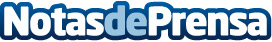 La comida a la brasa se consolida en Sant Cugat, según el Restaurante La Plaça de Sant CugatLas altas temperaturas que soportan los alimentos generan que los nutrientes de los alimentos se mantengan en perfecto estadoDatos de contacto:e-deon.netComunicación · Diseño · Marketing931929647Nota de prensa publicada en: https://www.notasdeprensa.es/la-comida-a-la-brasa-se-consolida-en-sant Categorias: Nacional Gastronomía Restauración http://www.notasdeprensa.es